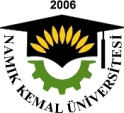 NAMIK KEMAL ÜNİVERSİTESİGÜZEL SANATLAR TASARIM VE MİMARLIK FAKÜLTESİ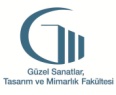 ÖZEL YETENEK SINAV KILAVUZURESİM BÖLÜMÜ
Fakültemiz bünyesinde Peyzaj Mimarlığı, Mimarlık ve Resim bölümleri bulunmaktadır. Bu bölümlerden Resim Bölümüne Özel Yetenek Sınavıyla öğrenci alınacaktır.Bu kılavuz, sınavların yapılması, değerlendirilmesi, sonuçlandırılması ve sonuçların duyurulması ile ilgili işlemlerin yürütülmesine ilişkin hükümleri kapsamaktadır.Adayların ön kayıt işlemleri ve sınavlar Namık Kemal Üniversitesi GüzelSanatlar Tasarım ve Mimarlık Fakültesi Dekanlığı tarafından yürütülecektir.ÖĞRENCİ ALINACAK PROGRAMLAR VE KONTENJANLARResim Bölümü                                                               15 ÖğrenciSINAV TARİHLERİAŞAMA SINAVI07 Ağustos 2014 Saat: 10.00-13.00AŞAMA SINAVI08 Ağustos 2014 Saat: 10.00-16.00 Konulu Çizim Saat: 10.00- 12.30Dosya (Portfolyo) Değerlendirmesi Saat:  13.00-16.00ADAY BAŞVURU KOŞULLARI: 2014 YGS den en az 160 puan almış olmak.ÖN KAYITÖn Kayıt, Fakülte Kurulu tarafından belirlenen tarihlerde internet üzerinden yapılır. Güzel Sanatlar Fakültesi Özel Yetenek Sınavlarına katılabilmek için adayın, ilan edilen süre içinde ön kayıt işlemlerini tamamlamış olması zorunludur. Ön kayıtta yanlış beyanda bulunduğu belgelerden tespit edilen adayların sınavları geçersiz sayılır. Kesin kayıt veya Yedek kayıt haklarını kaybederler.SINAV ŞEKLİBirinci Aşama Sınavı;Birinci Aşama Sınavı, canlı modelden veya nesneden desen çiziminden oluşur. Adayların gördüğünü algılama ve çizebilme yeteneğini ölçmeyi amaçlar. Sınav tek oturumlu olup 100 puan üzerinden değerlendirilir. Adayların ikici aşama Temel Alan sınavına girebilmeleri için Birinci Aşama Sınavından 100 puan üzerinden 50 puan almaları zorunludur.Bu sınavda alınan puanın ikinci aşama Temel Alan Sınavına katkısı yoktur.  Fakat Özel Yetenek Puanını %30 etkiler.En yüksek puandan en düşüğe doğru yapılan sıralamaya göre bölüm kontenjanının en az 3 (üç), en çok 5 (beş) katı kadar aday, ikinci Aşama Temel Alan sınavına girme hakkı kazanır.İkinci Aşama Temel Alan Sınavı; İkinci Aşama Temel Alan Sınavı, bölüm akademik  kurulu tarafından yöntemi belirlenen alan sınavı veya sınavlarından oluşur. Bu sınav adayın başvurduğu programın gerektirdiği yetenekleri, donanımı değerlendirmeyi ve ölçmeyi amaçlar. Uygulama ve Dosya (Portfolyo) Değerlendirmesi olmak üzere iki kısımdan oluşur. Değerlendirme 100 puan üzerinden yapılır. Bu sınavda alınan puan Özel Yetenek Puanını %70 etkiler.II. Aşama sınavında 50 puanın altında alan adaylar da asil ve yedek listelere giremezler.ÖZEL YETENEK SINAVLARINDA GEREKLİ MALZEMELERSınav giriş belgesi, özel kimlik belgesi (Nüfus Cüzdanı).Dereceli kurşun kalemler, mavi tükenmez veya dolma kalem, silgi, kalemtıraş,50x70 cm boyutlarında sert altlık (duralit).           SINAVLARIN DEĞERLENDİRİLMESİ    Yerleştirmeye esas olan puanın hesaplanması için aşağıdaki üç puan, belli ağırlıklarla çarpılarak toplamı alınacaktır.ÖYSP Standart Puanı (ÖYSP), Ortaöğretim Başarı Puanı, 2014- YGS Puanı (YGS-P) (YGS puanlarının en büyüğü)SINAV TAKVİMİ  Ön kayıtlar : 			21 Temmuz- 05 Ağustos 2014Sınavlar : 			07 ve 08 Ağustos 2014Kesin Kayıtlar : 		01-05 Eylül 2014Yedek Listeden Kayıtlar : 	08- 12 Eylül 2014SIRALAMAI. Aşama sınavına katılan adaylar bu sınavda aldıkları puana göre sıralanırlar. Her alan için önceden duyurulan kontenjanın üç katı ile beş katı kadar II. Aşama sınavına girmeye hak kazanan adaylar belirlenir. I. Aşama sınavından 50 puanın altında alan adaylar II. Aşama sınavına katılamazlar. II. Aşama sınavında 50 puanın altında alan adaylar da asil ve yedek listelere giremezler.SONUÇLARIN DUYURULMASISınav Yürütme Kurulunun kesinleştirdiği listeler onaylandıktan sonra, Dekanlık duyuru panolarında ve fakültenin internet sitesinde duyurulacaktır.KESİN KAYITAday kazanmış olduğu programa belirlenen ve ilan edilen süresi içinde kesin kayıt yaptırmak zorundadır. Belirtilen süre içinde kesin kayıt yaptırmayan aday, kayıt hakkını kaybeder. Kontenjan açığı olduğu takdirde başarı sıralamaları doğrultusunda ilan edilen yedek listelere göre, kesin kayıt hakkı kazanan yedek adayların kesin kayıtları duyurulan tarihler içinde yapılır. Program kontenjanlarının ilan edildiği listelerde eşit puan almış görünen adayların yerleştirilmesinde; Bir başka Yükseköğretim Kurumu’nda kayıtlı olmayan;Yaşı küçük olan adaya öncelik tanınır.d- Ön kayıtta yanlış beyanda bulunduğu belgelerden tespit edilen adayların sınavları geçersiz sayılır. Kesin kayıt veya Yedek kayıt haklarını kaybederler.YEDEK LİSTE Yedek listedeki adaylar, yerleştirme puanlarına göre en yüksek puandan başlamak üzere sıralanarak, kontenjan sayısının iki katı kadar internet sayfasında ve Fakülte duyuru panosunda ilan edilir. Yedek Listeden kesin kayıt hakkı kazanan adaylar, bölüm kontenjanı doluncaya kadar en yüksek puan sırasına göre kayıt yaptırmaya hak kazanır.ÖZEL YETENEK SINAV KURALLARISınava başlamadan önce gözetmenler tarafından adayların sınav kimlik belgelerinin ve özel kimlik belgelerinin kontrolleri yapılır. Bu belgeleri gösteremeyen adaylar sınava giremezler.Sınavın başlangıcında, adaylar, kâğıtlarındaki kimlik için ayrılan bölüme kimlik bilgilerini tükenmez ya da mürekkepli kalemle yazarak imzalarlar. Sınav son 15 dakikasında bu bölümler aday bilgileri görülmeyecek şekilde, gözetmenler tarafından bantla kapatılır.Sınav kâğıtlarına soruda istenilenlerin dışında yazılmış, çizilmiş vb. her türlü yazı, rakam, çizgi ve işaret sınavın geçersiz sayılmasına neden olacaktır.Sınav başladıktan ilk 30 dakikadan sonra sınav salonuna aday alınmayacaktır.Sınav başladıktan ilk 60 dakikadan önce adaylar sınav salonunu terk edemez.Sınav salonuna cep telefonuyla girmek, ya da sınav süresince kulaklıkla herhangi bir şey dinlemek yasaktır.